Publicado en JAEN, MADRID, MEXICO DF, GUATEMALA, SANTIAGO DE CHILE, LIMA el 20/11/2015 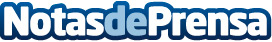 Ya son más de 700 hoteles y 2.000 restaurante clientes de OfimáticaLa empresa andaluza Ofimática suma casi 3.000 clientes diferentes en los sectores de Hostelería y Hotelería de sus diferentes software de gestión empresarial.
Fundada en 1981, con oficinas propias en 5 países, sigue creciendo año tras año tanto en número de clientes como de empleados. Con una clara vocación de orientación al clienteDatos de contacto:Daniel Cruzmarketing953280144Nota de prensa publicada en: https://www.notasdeprensa.es/ya-son-mas-de-700-hoteles-y-2-000-restaurante Categorias: Internacional Nacional Turismo E-Commerce Software Restauración Oficinas http://www.notasdeprensa.es